Создание модели оценки качества образования на уровне образовательной организацииМязина Ольга Ивановна, заместитель директора гимназииСоздание системы оценки качества образования на уровне образовательной организации предполагает широкое участие общественности в осуществлении оценочной деятельности и обеспечивает реализацию прав родительской общественности, общественных объединений по включению в процесс оценки качества образования. Общественная экспертиза качества образования обеспечивает соответствие требований, предъявляемых к качеству образования, социальным ожиданиям и интересам общества и развитие механизмов независимой экспертизы качества образования.Основными объектами общественной экспертизы качества образования выступают:
-    образовательные  достижения обучающихся;	
-    общий уровень духовного, нравственного, социального и культурного развития учащихся гимназии;	
-    условия, созданные в образовательной организации в целях сохранения и укрепления психического, психологического и физического здоровья учащихся;-    эффективность управления образовательной организацией, в том числе в финансово-экономической сфере.	
   Создание системы оценки качества образования на уровне образовательной организации – это установка на преодоление  закрытости образовательных учреждений,  взаимодействие на принципах социального партнерства, выстраивание прочных и эффективных вертикальных и горизонтальных связей  между профессиональными командами, работающими над проблемой создания  системы  оценки качества  образования. 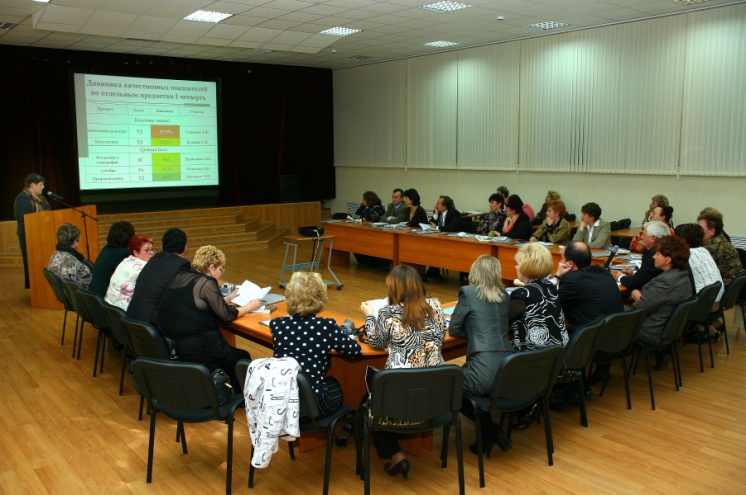 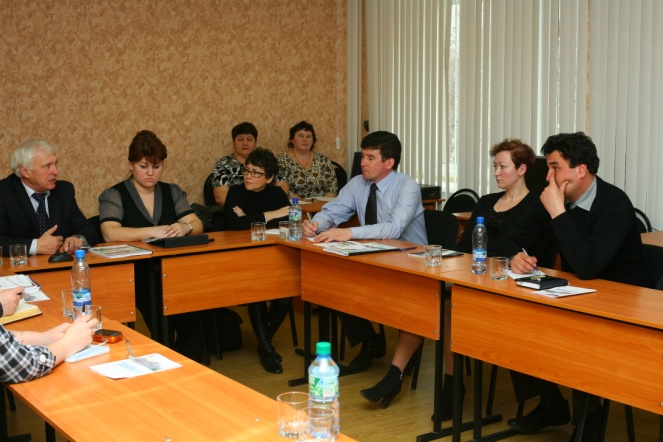 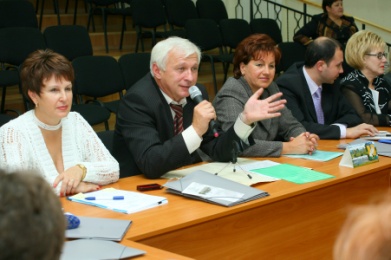 Гимназия № 1 вносит большой вклад в разработку системы оценки качества образования  на муниципальном, региональном, всероссийском  уровнях,   является региональной инновационной площадкой по теме «Создание модели оценки качества образования на уровне образовательной организации».Описание модели гимназической системы оценки качества образования     Вопрос качества образования в настоящее время приобрёл особую актуальность в связи с поиском эффективных механизмов устойчивого развития системы образования.    Происходит переосмысление традиционного понятия качества как степени соответствия какому-либо стандарту,  то есть,  в какой степени потребители удовлетворены предоставляемыми образовательными услугами.Создание системы оценки качества образования в России осуществляется в период введения новых образовательных стандартов. Переход на федеральные государственные  образовательные стандарты второго поколения ставит  вопрос о реальном достижении каждым учеником определенного, заранее заданного уровня подготовки. Таким образом, использование стандартов в практике образовательного учреждения, ориентация на их соблюдение призваны повысить общий уровень образованности и, следовательно, качество образования в целом.До сих пор подобного рода общегосударственных норм не существовало. Представления об уровне образовательных результатов складывались во многом стихийно, они были нацелены на наиболее подготовленных  учеников.     Традиционная  система оценки знаний учащихся, сформировавшаяся в период советской школы, имеющая богатый опыт в области  контроля за результатами обучения, в силу своих организационных и технологических особенностей не может обеспечить удовлетворение  потребностей общества.     В связи с этим ставится задача создания системы получения объективной информации о результатах образования в соответствии со стандартами (в том числе - определение комплекса критериев, процедур и технологий оценки, организацию педагогического мониторинга и его использование как неотъемлемого инструмента управления качеством образования) на уровне образовательного учреждения, на основе  которой принимаются управленческие решения.    Система оценки качества образования в гимназии представляет собой наличие взаимосвязанных организационных и функциональных структур, обеспечивающих на единой концептуально-методологической основе оценку образовательных результатов и факторов, влияющих на их получение.    Вопросом оценки качества гимназия №1  занимается  с .     Именно с этого времени для оценки качества обучения стал применяться авторский программный продукт «База данных гимназии».    Накопленный опыт позволил гимназии в . получить статус опорной площадки в системе образования города по теме «Управление качеством образования».     С . ОУ являлась региональной экспериментальной площадкой «Создание модели качества образования на уровне образовательного учреждения», с 2014 г. – региональной инновационной площадкой.Гимназическая система оценки качества образования  (ГСОКО)Цели  функционирования  гимназической системы оценки качества образования: обеспечение контроля и объективной оценки качества образования; совершенствование управления качеством образования за счет функционирования механизма принятия обоснованных своевременных управленческих решений, обеспечивающих достижение современного качества образования; предоставление всем участникам образовательного процесса, обществу и его гражданским институтам достоверной информации о качестве образования в гимназии.Задачи функционирования гимназической системы оценки качества образования.   Управленческий аспект:создание единой системы диагностики и мониторинга состояния образования в гимназии, обеспечивающей получение объективной информации о факторах и причинах, влияющих на  качество образования;формирование системы аналитических показателей и критериев для эффективной реализации основных целей оценки качества образования в гимназии, создание механизма управления качеством образования;создание ресурсной базы для технологического, информационного и аналитического  обеспечения оценки качества образования;выявление ресурсов повышения качества образования и степени их использования; оценка состояния и эффективности деятельности гимназии: качества условий, качества процесса, качества результатов, качества управления;  реализация механизмов гласности и коллегиальности при принятии управленческих решений в оценке качества образования; стимулирование инновационных процессов к поддержанию и постоянному повышению качества и конкурентоспособности;содействие повышению квалификации педагогических работников гимназии, принимающих участие в процедурах оценки качества образования.Социальный аспект:выявление заказа участников образовательного процесса на качество    образования и степени их удовлетворенности качеством образования    в гимназии;обеспечение открытости и доступности информации о качестве   образования для  всех участников образовательного процесса    и  общественности;расширение практики общественного участия в управлении образованием в гимназии.Принципы функционирования гимназической системы оценки качества образования:Ориентация на потребителя. При оценке качества образования важно учесть ожидания потребителей образовательных услуг и удовлетворенность их качеством. Объективность информации. Объективность информации достигается согласованностью внутренней оценки и внешней оценки, использованием при проведении внутренней оценки большого набора индикаторов и механизмов, характеризующих качество образования, создание единой системы диагностики и мониторинга. Динамический анализ показателей. Изучение динамики показателей возможно только при использовании информационно-коммуникационных технологий.Адекватность. Данный принцип предполагает анализ параметров образования с учетом их соответствия индивидуальным и личностным качествам обучающихся.Прогностичность. Получение данных позволяет прогнозировать дальнейшее развитие гимназии и применять обоснованные управленческие решения. Программирующий характер оценки. Оценки является не только инструментом контроля, но и инструментом, программирующим улучшение качества образования.   Основные функции гимназической системы оценки качества образованияГимназическая система оценки качества образования выполняет такие функции, как:обеспечение стандарта качества образования и удовлетворение потребности в получении качественного образования со стороны всех субъектов гимназического образования;экспертиза, диагностика, оценка и прогноз основных тенденций развития гимназии;информационное обеспечение управленческих решений по проблемам повышения качества образования;обеспечение внешних пользователей информацией о развитии образования в гимназии.Модель  гимназической системы оценки качества образованияГимназическая система оценки качества образования строится на взаимодействии внешней оценки (осуществляемая внешними по отношению к гимназии службами) и внутренней оценки (самооценка). Внешняя оценка качества образования аккумулируется на уровне муниципальной системы оценки качества образования (МСОКО).	В условиях расширения процедур внешней оценки, обусловленного формированием ОСОКО, РСОКО, усиливается роль самооценки образовательного учреждения, т.к. именно от внутреннего оценивания, от его объективности зависит результат внешней оценки. Данный фактор определил разработку в МОУ гимназии № 1 своей системы оценивания качества образования. Гимназическая система оценки качества образования основывается на разработанной департаментом образования администрации г.Липецка инвариантной части, функционирует во взаимодействии с муниципальной системой оценки качества образования, обеспечивает преемственность направлений и принципов оценки качества образования.	Модель гимназической системы оценки качества образования отражает взаимодействие всех субъектов образовательного процесса, влияющих на качество образования, фиксирует объекты и субъекты оценки (Рисунок 1). Рис.1. Модель гимназической системы оценки качества образования	В основе разработки системы лежит заказ государства, общества и личности на образовательные услуги. Конечным результатом функционирования ГСОКО является удовлетворенность потребителей образовательных услуг качеством образования.  	Параметры оценки характеризуются следующими признаками:соответствующие инварианту МСОКО или соответствующие гимназическому компоненту (вариативные);статичные или динамические;соотносятся с количественными показателями или с качественными.	Критерии оценки структурированы в соответствии с объектами, предметами оценки, признаками параметров.	Критерии и параметры гимназической системы оценки качества образования направлены на поддержание факторов стабильного функционирования гимназии и обеспечение гимназического стандарта качества образования.                            Модель оценки качества обучения в гимназии	Важнейшим структурным элементом ГСОКО является система оценки качества обучения (Рисунок 3). Рис. 2. Модель оценки качества обучения.Данная модель оценки качества обучения учитывает:уровни оценивания;критерии оценивания;динамику оценивания.Модель оценки качества обучения предполагает, что результаты обучения учеников могут быть оценены на разных уровнях: учитель – предметклассный руководитель – классадминистрация – параллель, ступень, гимназия.Многоуровневый подход к оценке продиктован необходимостью обеспечения ее объективности. Следует учитывать, что оценивание на уровне образовательного учреждения складывается в основном из оценки педагогов. Она не всегда соответствует действительности, может быть субъективной. Это объясняется тем, что учитель не только оценивает реальные успехи ученика, но и применяет педагогические приемы, которые часто носят стимулирующий характер, что и приводит к  необъективности. Результаты на уровне класса и на уровне образовательного учреждения с оценкой учителя не всегда совпадают. Классный руководитель и администратор, анализируя оценки многих учителей, могут уменьшить субъективизм оценивания, однако избавиться от него окончательно  невозможно. Поэтому результаты образовательного учреждения часто не соответствуют действительности.Таким образом, принципиальным требованием к оценке в соответствии с данной моделью является совпадение показателей внутреннего и внешнего мониторинга. Сопоставление этих данных дает возможность определить правильность используемых методов и принятия управленческих решений. При наличии  разногласий появляется необходимость корректировки деятельности ОУ в отношении качества обучения.При разработке модели оценки качества обучения в гимназии были определены необходимые организационно-педагогические условия, способствующие эффективному управлению качеством образования, разработаны критерии оценивания, методы педагогического мониторинга.  В основе применяемых параметров оценивания, помимо общепринятых (качество знания, успеваемость), используются такие, как средний балл и успешность.Средний балл по предметам – величина  более подвижная  и объективная. Его можно использовать при расчетах других величин. С использованием ИКТ можно рассчитать динамику успеха ученика, учителя, предмета, отдельных предметов, класса и классов, параллелей и ступеней и т.д.Успешность в качестве параметра оценки занимает особое место в системе оценивания качества личностно-ориентированного обучения.  Этот критерий показывает, что оценка качества обучения рассматривается не по конечному результату, а по реализации учеником своих интеллектуальных возможностей и с учетом его возраста. Успешность рассматривается как соотношение  результатов учебной деятельности и уровня интеллекта ученика и рассчитывается по формуле: Где У – успешность, Р1 – средний балл за определенный период (четверть, год, контрольная работа), В – возрастной коэффициент,  U1 – уровень интеллекта конкретного объекта (в гимназии уровень интеллекта носит название рейтинг). За основу принята цифра 100, которая показывает реализацию учеником своих возможностей. Если цифра ниже 100, это означает, что ученик не полностью реализовал себя, если выше, значит, что путем старания он достиг лучшего результата или ему завысили оценку. Суммируя успешность учеников, можно определять успешность класса, параллели, гимназии. Дополнительно вводится возрастной коэффициент. Возрастной коэффициент подразумевает, что на протяжении определённого количества времени качественные результаты учащихся будут уменьшаться. Он позволяет уравнять успешность  всех учеников, а также успешность классов. Возрастной коэффициент определяется по общим результатам успеваемости в течение нескольких лет и суммированию интеллекта учащихся данного возраста и выводится по формуле:Где В – возрастной коэффициент, U2 – средний балл уровня интеллекта учащихся одной возрастной группы, Р2  - результаты учебной деятельности (в среднем балле) на протяжении 3-х последних лет. Таким образом, все результаты исследуемого объекта можно сравнивать с его успешностью и применять верные решения для дальнейшей коррекционной работы.       Таблица 3Критерии условных колебаний качественных показателейпо предметам гимназииI четверть (I полугодие) – итог годаВ основу определения границ условных колебаний положены:анализ динамики успеваемости за несколько лет; таблица сложности предметов; расчет реального количества предметов, которые возможно взять на контроль.Определены уровни колебаний качественных показателей: допустимый (зеленый цвет), тревожный (желтый цвет) и критический (красный цвет)  (таблицы границ). На следующем этапе оценки качества знаний важную роль играют диагностика и мониторинг учебной деятельности, проводимые администрацией гимназии.Основными целями диагностики и административного мониторинга являются:входной контроль, в том числе по новым предметам;определение уровня ЗУН учащихся по предметам профильной подготовки, предметам, выносимым на итоговую аттестацию;тематический и фронтальный контроль;определение уровня ЗУН учащихся по результатам четверти, полугодия, года;выявление пробелов в базовой подготовке учащихся;обеспечение преемственности в обучении;  аттестация учителя и т.д.Диагностические исследования проводятся по определенной методике, данные обрабатываются в информационно-аналитическом отделе. В итоге результатом является объективная картина оценки качества обучения.Учитель на основе полученной информации имеет возможность принять оптимальное решение по методическому сопровождению конкретного ученика, группы учащихся или всего класса. Администрация гимназии с помощью диагностики и мониторинга имеет возможность отслеживать уровень обученности по предметам, выявлять динамику, оценивать качество преподавания предмета конкретным учителем, активизировать методическую работу по актуальным проблемам содержания образования, контролировать оптимальность  учебного плана и на основе данных педагогического мониторинга осуществлять его корректировку.Используемая в гимназии технология позволяет сравнить  результаты внутренней оценки с результатами  оценки внешней. Данные результаты ложатся в основу  оценки деятельности педагога при его аттестации, что позволяет проводить ее более объективно.Таким образом, модель оценки качества обучения, которая дает возможность работать с качественными показателями не столько как со статистическими данными, сколько рассматривать их в динамике, подвергать аналитической переработке и на основе проделанного анализа выстраивать программу корректировки, значительно повышает качество образования.Оценка интеллектуальных и характерологических особенностей личностиПроведение психолого-педагогического мониторинга	Использование модели оценки качества образования предполагает сопоставление показателей результатов образовательной деятельности с потенциальными образовательными возможностями личности. Оценка интеллектуальных и характерологических особенностей ученика позволяет рассмотреть развитие личности комплексно, учитывая как результаты обучения, так и воспитательный аспект, социальные составляющие, здоровье. Данный подход к оценке связан с признанием тезиса «Важным компонентом качественного образования являются стабильность и положительная динамика в развитии каждого ребенка». 	Программа психолого-педагогического мониторинга включает несколько этапов. Этапы работы с личностными позициямиДиагностика личностных особенностей учащихся.Анализ результатов.Коррекционные мероприятия для участников образовательного процесса.   Для диагностики и мониторинга развития личности в гимназии используется следующий профессиональный психологический инструментарий, апробированный при ленинградском институте «Иматон»:- личностный опросник Кеттела;- методика по изучению интеллектуальной сферы Амтхауэра. 		В соответствии с данными методиками в гимназии оцениваются особенности личностного и интеллектуального плана, непосредственно влияющие на общий уровень развития ученика и на способность  к обучению в частности и формируется рейтинг – средний балл по всем изучаемым мыслительным операциям.Личностные функцииИсполнительностьВолевой контрольАктивностьСамокритичностьСамостоятельностьТревожностьЭмоциональностьАктивность в общенииПотребность в общенииПсихологическое напряжениеИнтеллектуальные функцииОбщая осведомленностьИнтуитивное мышлениеЛогическое мышлениеПонятийная категоризацияАбстрактное мышлениеОбразный синтезПространственное мышлениеОперативная памятьМатематическая интуиция    Вопрос, насколько тот или иной ученик  в полной мере проявляет себя на занятиях, о его перспективном росте и наибольшей реализации является актуальным для администрации, учителей, родителей и самих детей.  Психологическая служба оказывает своевременную и эффективную помощь участникам образовательного процесса, мотивируя их на достижение высокого качества образования. Такое психологическое сопровождение возможно при наличии объективной, полной  информации о личностных качествах и интеллектуально-творческом потенциале учащихся.Использование показателей психолого-педагогического мониторингаРейтинг (средний балл по всем изучаемым мыслительным операциям) дает возможность анализировать реализацию потенциальных возможностей каждого ученика. На основе полученных данных психолого-педагогическая служба готовит рекомендации учителям  по определению объема и степени сложности изучаемого материала, подбора соответствующих  форм и методов, которые  позволяют  ученику обучаться в меру своих сил, следовательно, чувствовать  себя комфортно. Кроме того, данный материал дает  возможность высчитывать уровень успешности. Успешность – это реальная картина реализации своих  возможностей каждым учеником, где наряду с его интеллектуальным потенциалом рассматриваются учебные достижения, а также учитывается возраст.                                                                                                           Диагностический материал служит основой для принятия управленческих решений.На основании показателей среднего балла классы распределяются по методическим группам, что во многом способствует обеспечению оптимальных условий для реализации личности в образовательном процессе.Методическая группа определяется как градация классных коллективов и групп обучающихся по их интеллектуальным способностям, мотивационным установкам, которые позволяют определить метод преподавания (темп, объем, уровень подачи материала). Методическая группа                                     Средний балл по классуАналитико-исследовательская                                                   4-4,5                                                                                                                  Предметно – развивающая                                                        3,5-4Репродуктивно-усложненная                                                     3-3,5Репродуктивная                                                                          2,5-3Репродуктивно-упрощенная                                                      2-2,5Результаты психолого-педагогического мониторинга применяются при формировании профильных классов.Мониторинг интеллектуальных и характерологических особенностей личности используется в работе с одаренными обучающимися. Данные методики позволяют отражать достижения и индивидуальный прогресс ребенка.Взаимосвязь уровня интеллекта и успешности учащихся очевидна, но без учета характерологических особенностей информация является одноплановой и однобокой. Сформированность характерологических особенностей личности рассматривается персонифицировано, а также по классу, параллели. Анализ результатов в том или ином объеме (поскольку информация персонализирована) предоставляется всем участникам образовательного процесса: ученикам, родителям, учителям-предметникам, классным руководителям и администрации гимназии (при условии соблюдения нормативных требований закона «О персональных данных»). Методическая группа определяется как градация классных коллективов и групп обучающихся по их интеллектуальным способностям, мотивационным установкам, которые позволяют определить метод преподавания (темп, объем, уровень подачи материала). Методическая группа                                     Средний балл по классуАналитико-исследовательская                                                   4-4,5                                                                                                                  Предметно – развивающая                                                        3,5-4Репродуктивно-усложненная                                                     3-3,5Репродуктивная                                                                          2,5-3Репродуктивно-упрощенная                                                      2-2,5Результаты психолого-педагогического мониторинга применяются при формировании профильных классов.Мониторинг интеллектуальных и характерологических особенностей личности используется в работе с одаренными обучающимися. Данные методики позволяют отражать достижения и индивидуальный прогресс ребенка.Взаимосвязь уровня интеллекта и успешности учащихся очевидна, но без учета характерологических особенностей информация является одноплановой и однобокой. Сформированность характерологических особенностей личности рассматривается персонифицировано, а также по классу, параллели. Анализ результатов в том или ином объеме (поскольку информация персонализирована) предоставляется всем участникам образовательного процесса: ученикам, родителям, учителям-предметникам, классным руководителям и администрации гимназии (при условии соблюдения нормативных требований закона «О персональных данных»). Система оценки качества деятельности гимназии развивалась в направлении от системы оценки качества обучения к системе оценки качества образования. С 1996 года для оценки качества образования в гимназии применяется авторский программный продукт «База данных гимназии», который многократно в процессе его использования модифицировался. Первоначально в течение нескольких лет осуществлялся процесс накопления информации по учебной деятельности учащихся. Затем был проведен ее анализ, выявлены закономерности, уточнены некоторые показатели и факты, которые позволили по-иному подойти к оцениванию качества образования. На основании уже имеющегося в гимназии, а также в других образовательных учреждениях опыта, с учетом результатов, полученных при помощи программного продукта  «База данных гимназии», разработана гимназическая модель системы оценки качества образования (ГСОКО). 	Разработка ГСОКО является одним из ведущих направлений инновационной деятельности гимназии №1 г. Липецка. На данном этапе с точки зрения жизненного цикла новаций ГСОКО можно охарактеризовать как новацию, прошедшую такие стадии развития, как осознание, проектирование, освоение, расширение, внедрение, тиражирование.Настоящий этап развития ГСОКО можно определить как этап институализации нововведения на уровне региональной системы образования, включающий комплекс мер по апробации модели системы оценки качества образования через сетевое взаимодействие с другими образовательными учреждениями.РЕЗУЛЬТАТЫСоздание сетевой организации, позволяющей разрабатывать, апробировать и предлагать профессиональному педагогическому сообществу инновационные модели содержания образования и управления системой образования.    Деятельность сетевой организации осуществляется за счет целенаправленного и организованного привлечения образовательных, информационных, методических, инновационных, кадровых, консультационных и других ресурсов образовательных организаций города и региона.Транслирование опыта работы гимназии2007 г. – на базе гимназии проведена всероссийская конференция «Управление качеством образования»;2008 г. – семинар с участием руководителей общеобразовательных школ  г. Москвы «Эффективное управление образовательным учреждением на основе показателей  школьной системы оценки  качества образования»;2009 г. - семинар с участием руководителей общеобразовательных школ г. Рязани, Тамбова «Создание системы оценки качества на уровне образовательного учреждения»;2010 г. - семинар с участием руководителей общеобразовательных школ г. Москвы  «Технология управления качеством образования»;2013 г. -  семинар с участием руководителей общеобразовательных школ  г. Воронежа - «Менеджмент образовательного учреждения: эффективное использование управленческих функций».2012-2015гг. – проведено 16 региональных семинаров по теме «Создание модели оценки качества образования на уровне образовательной организации».Имеются печатные работы по теме (более 50 публикаций).Список использованных источников1.Сайт МБОУ гимназии №1 http://mbougimnazia1.ru//2.Сайт департамента образования администрации г. Липецка  http://www.doal.ru/news/news.php3. Сайт Управления образования и науки Липецкой области http://deptno.lipetsk.ru/Р1 *  В   У =                  * 100                 U1                                  U2В   =                       .                                Р2Модель оценки качества обучения подразумевает не только итоговые показатели, но и  рассматривает их в динамике. Для анализа качественных показателей и принятия в дальнейшем управленческих решений используются таблицы критериев (измерители) по ступеням и гимназии в целом, по параллелям и классам, по предметам (Таблицы 2,3).                                                                                                                             Таблица 2Критерии условных колебаний качественных показателейпо параллелям и классам гимназииI четверть (I полугодие) – итог годаКачественные показателиДопустимое состояниеТревожное состояниеКритическое состояниеУровень обученности5-7,57,6 - 15Свыше 15Качество знаний20-2525,1 - 35Свыше 35Средний балл0,3-0,40,41 – 0,55Свыше 0,55Успешность4 - 88,1 - 12Свыше 12Управленческое решениеСамоанализ педагоговСобеседование кл. руководителя с администрацией гимназииПерсональный контроль за работой педагога